АКТобщественного контроляработы управляющей компании АО «Жилсервис» по подготовке МКД к эксплуатации в осенне-зимний периодСроки проведения общественного контроля: 04.09.2019 г.Основания для проведения общественной проверки: план работы Общественной палаты г.о. КоролевФорма общественного контроля: мониторингПредмет общественной проверки: контроль работы управляющей компании АО «Жилсервис» по подготовке МКД к эксплуатации в осенне-зимний период. Состав группы общественного контроля:Романенков Владимир Алексеевич-руководитель группы общественного контроля Шарошкин Александр Владимирович- член группыПредставитель УК АО «Жилсервис» Группа общественного контроля провела общественный контроль готовности МКД к эксплуатации в осенне-зимний период по адресу ул. Марины Цветаевой, д  1"б". Исследования показали следующие: герметичность водостоков и целостность кровли; тепловой контур и целостность отмостки, термоизоляция и герметичность трубопроводов. Визуальный осмотр показал: подтоплений, захламлений подвального помещения нет, нарушений теплоизоляции трубопроводов ЦО, ГВС не обнаружено, неисправности инженерных коммуникаций (нарушение целостности трубопроводов, запорной и регулирующей аппаратуры КИП) не  выявлены.МКД готов к эксплуатации в осенне-зимний период.По данным проверки составлен Акт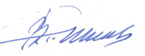 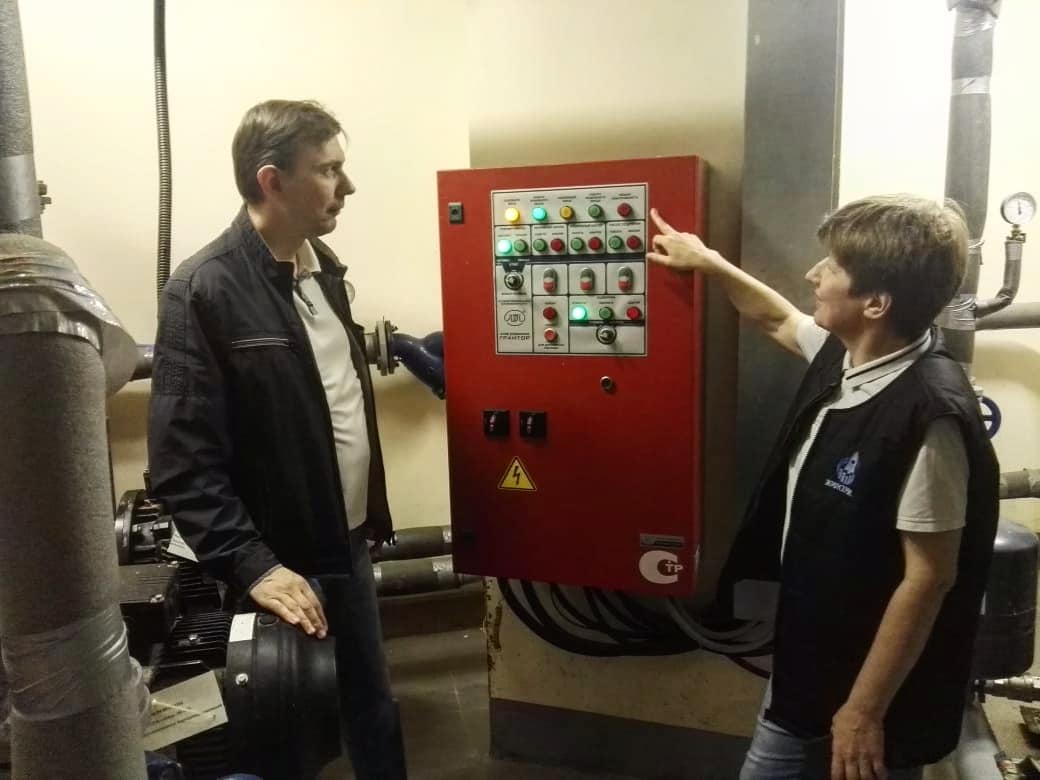 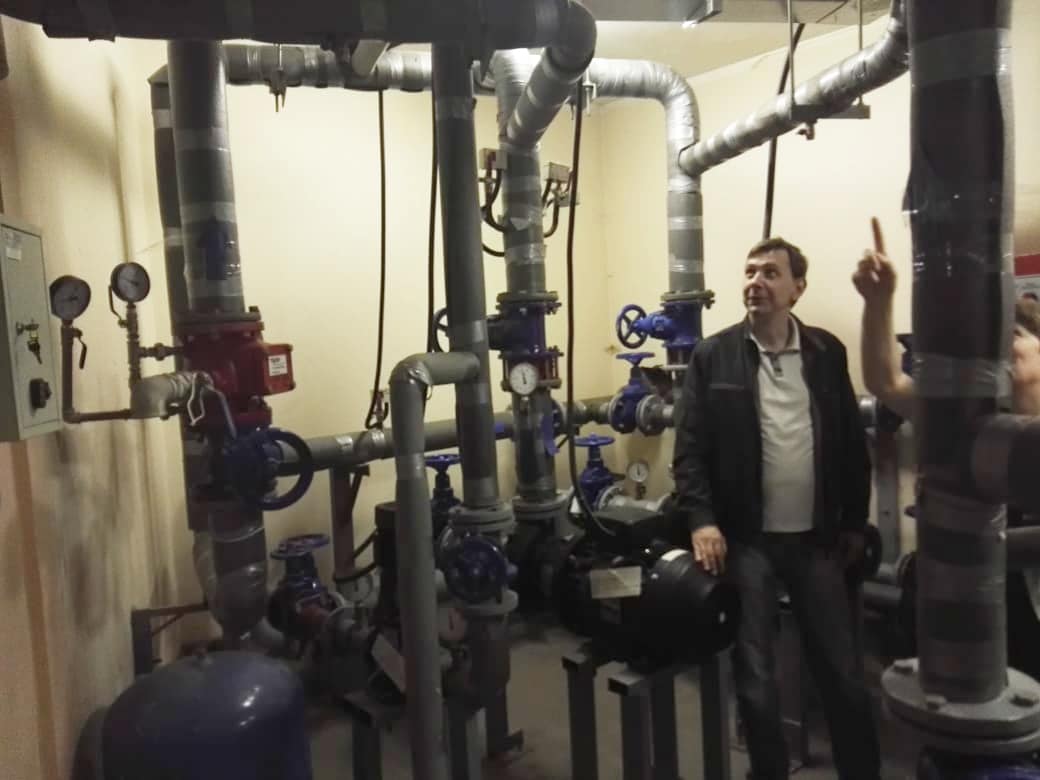 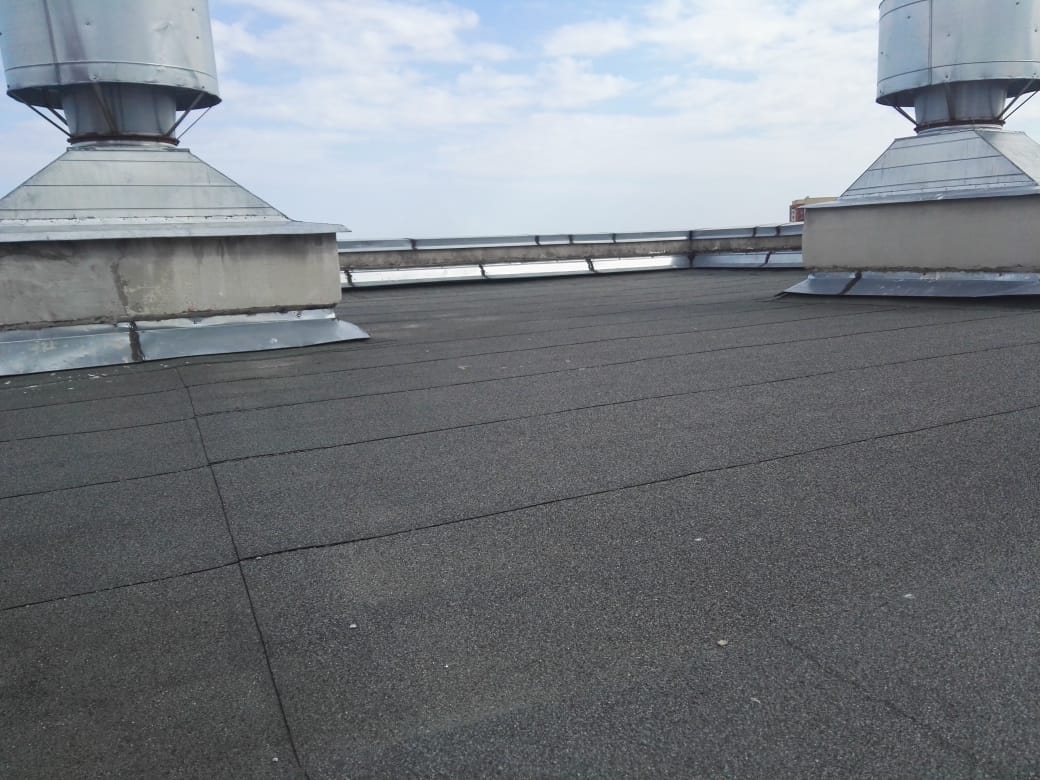 «УТВЕРЖДЕНО»Решением Совета Общественной палаты г.о. Королев Московской областиПредседатель комиссии «по местному самоуправлению, работе с территориями, общественному контролю, открытости власти,…»  Общественной палаты г.о.Королев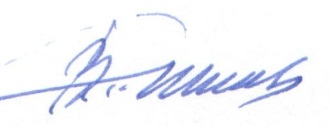 В.А.Романенков